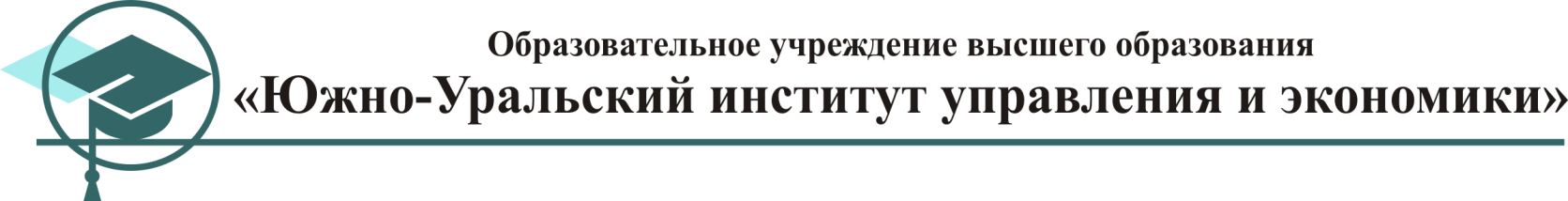 УТВЕРЖДАЮРектор ОУ ВО «Южно-Уральский институт управления и экономики»___________________ А.В.Молодчик«_____» _____________20___ г.ПОЛОЖЕНИЕ О СМОТРЕ-КОНКУРСЕ«ЛУЧШЕЕ УЧЕБНО-МЕТОДИЧЕСКОЕ ОБЕСПЕЧЕНИЕ ДИСЦИПЛИНЫ»Челябинск, 2018Общие положенияНастоящее Положение разработано на основе Положения об учебно-методическом обеспечении дисциплины и определяет порядок организации и проведения смотра-конкурса на лучшее учебно-методическое обеспечение дисциплины (далее – Конкурс) в ОУ ВО «Южно-Уральский институт управления и экономики» (далее – Институт).1.2. Целью конкурса является совершенствование деятельности преподавателей кафедр в вопросах методического обеспечения образовательного процесса: повышение качества учебно-методической работы, обобщение опыта разработки методических материалов и стимулирование усилий научно-педагогических работников Института по формированию учебно-методического обеспечения преподаваемой дисциплины, соответствующего требованиям Федеральных государственных образовательных стандартов и иных нормативных документов в области образования. 1.3. Конкурс призван способствовать представлению и распространению передового педагогического опыта и активизации познавательной и творческой деятельности научно-педагогических работников Института.1.4. Задачи Конкурса:поддерживать и повышать качество учебно-методического обеспечения образовательного процесса;способствовать созданию и постоянному развитию единой информационно-образовательной среды в Институте;способствовать созданию основ мобильной и эффективной системы управления базами знаний.1.5. В Конкурсе могут принять участие все научно-педагогические работники (профессора, доценты, старшие преподаватели, преподаватели), работающие на различных условиях (штатный, внутренний и внешний совместитель, почасовик) Института.Выдвижение кандидатов на участие в Конкурсе производится кафедрами Института.Настоящее Положение, изменения и дополнения к нему утверждаются Ученым советом Института и приказом ректора.. Порядок проведения Конкурса2.1. Конкурс проводится в два этапа – в период с 01 апреля 2019 года до 10 мая 2019 года. Учитываются результаты учебно-методической работы за период с 01 апреля 2018 года по 01 апреля 2019.первый этап – на уровне кафедр Института – с 01 апреля 2019 года до 01 мая 2019 года;второй этап – на уровне Института – с 01 до 10 мая 2019 года.Требования и критерии оценки представляемых на Конкурс методических материалов доводятся до сведения преподавателей заведующими кафедрами после издания приказа о его проведении.Конкурсная комиссия (далее – Комиссия) формируется из числа сотрудников Института, имеющих отношение к учебно-методической работе и информационным технологиям, представителей учебно-методического совета, руководителей структурных подразделений Института. Персональный состав Комиссии, а также премиальный фонд Конкурса определяются приказом ректора.Срок полномочий Конкурсной комиссии составляет время проведения Конкурса. Председателем комиссии является Ректор. Делопроизводство конкурсной комиссии осуществляет секретарь.На первом этапе Конкурса кафедры рассматривают и оценивают учебно-методическое обеспечение дисциплин, закреплённых за кафедрой, и предоставляют на Конкурс лучшие работы, оформляя на каждое учебно-методическое обеспечение заявку на участие в конкурсе (Приложение 1) и информационную карту (Приложение 2).На втором этапе Конкурсная комиссия проводит заседания, на которых дает оценку методических материалов по форме, представленной в Приложении 3. Победителем Конкурса признается комплект методических документов, набравший наибольшее количество баллов. Требования к представлению конкурсных материалов3.1. Методическое обеспечение дисциплины, как комплект документов, представляется преподавателем на кафедру на 1 этапе конкурса при условии его соответствия требованиям Положения об учебно-методическом обеспечении дисциплины.3.2 На 2 этапе Конкурса методические материалы принимаются от кафедры к рассмотрению на бумажных (с учетом комплектации и обеспечения сохранности компонентов) носителях, собранных в папку с приложением заявки на участие в конкурсе и информационной карты. 3.3. Методические материалы направляются до 01 мая 2019 года начальнику управления по учебно-методической работе с последующей передачей их в Конкурсную комиссию. 3.4. В период с 01 по 10 мая 2019 года Конкурсная комиссия проводит заседания на которых рассматривает поступившие от кафедр комплекты методического обеспечения дисциплин. Заседания конкурсной комиссии оформляются протоколом (Приложение 4).Члены конкурсной комиссии не должны разглашать сведения о промежуточных и окончательных результатах Конкурса ранее даты завершения Конкурса; не использовать представленные на Конкурс материалы, а также сведения об участниках Конкурса в личных целях. С материалами Конкурса может ознакомиться каждый желающий.Подведение итогов конкурсаИтоги Конкурса подводятся с 10 по 20 мая 2019 года на заключительном заседании конкурсной комиссии. Количество номинантов определяется в зависимости от количества подданных на Конкурс заявок. Лучшее методическое обеспечение определяется по количеству набранных баллов при обязательном присутствии председателя Конкурсной комиссии.  4.3. Решение конкурсной комиссии о победителях в смотре-конкурсе оформляется заключением, в который вносятся результаты конкурса (Приложение 5).4.4. Результаты Конкурса рассматриваются на заседании Ученого совета Института. На основании заключения Конкурсной комиссии и решения Ученого совета ректором Института издается приказ о награждении преподавателей, чьи методические материалы признаны лучшими.4.5. Приказом Ректора определяются условия поощрения победителей, которые награждаются грамотами и денежными премиями.Результаты Конкурса публикуются на сайте Института (www.inueco.ru).Приложение 1Заявкадля участия  в смотре конкурсе «Лучшие учебно-методические обеспечение дисциплины»Наименование дисциплины _____________________________________________Наименование образовательной программы ____________________________________________________________________________________________________ФИО преподавателя, автора учебно-методического обеспечения дисциплины_________________________________________________________Должность, звание, ученая степень_______________________________________Кафедра ______________________________________________________________Виды учебно-методических материалов_______________________________________________________________________________________________________________________________________________________________________________________________________________________________________________________________________________________________________________________Преподаватель _____________________________________ (ФИО, подпись)Зав. кафедрой _____________________________________ (ФИО, подпись)Приложение 2Информационная карта (заполняется при предоставлении УМОД  на Конкурс и является сопроводительным документом на всех этапах конкурса)Приложение  3ЛИСТстатистического анализа качества учебно-методического обеспечения дисциплины (УМОД)Присутствие показателя оценивается в 1 балл, отсутствие 0 баллов.Член Конкурсной комиссии ___________________________ (подпись, ФИО)Приложение 4ПРОТОКОЛзаседания Конкурсной комиссии  «_____» _____________  ________г.          Время с ___________ по _________ 	          (дата заседания)На заседании Конкурсной комиссии присутствовали:Рассмотрены конкурсные материалы:Учебно-методическое обеспечение дисциплины_________________________________, входящей в состав основной(ых) образовательной(ых) программы (мм)___________________ ________________________________________________________________________________ Конкурсные работы оценивались по листам статистического анализа качества учебно-методического обеспечения дисциплины (УМОД).РезультатыРешение: (данный раздел протокола оформляется на заключительном заседании при подведении итогов Конкурса)Комиссия постановила наградить следующих преподавателей:_____________________________________________________________________________________________Приложение  5ЗАКЛЮЧЕНИЕНа основании решения Конкурсной комиссии, Протокол № ____, от ________________,1) учебно-методическое обеспечение дисциплины _____________________, входящей в состав основной(ых) образовательной(ых) программы(мм) по направлению((ям) подготовки /специальности(тям)________________________ признано победителем Конкурса с присуждением 1 места:2) учебно-методическое обеспечение дисциплины _____________________, входящей в состав основной(ых) образовательной(ых) программы(мм) по направлению((ям) подготовки /специальности(тям)________________________ признано победителем Конкурса с присуждением 2 места:3) учебно-методическое обеспечение дисциплины _____________________, входящей в состав основной(ых) образовательной(ых) программы(мм) по направлению((ям) подготовки /специальности(тям)_________________________ признано победителем Конкурса с присуждением 3 места:Дата «____»___________20____г.Председатель конкурсной Комиссии   ______________________________________ Члены комиссии:____________________________________________________________________________________________________________________________________________________________________________________________________________________________________________________________________________________Приложения: информационные карты УМОД, листы статистического анализа качества УМОД.Данные о учебно-методическом обеспечении дисциплиныДанные о учебно-методическом обеспечении дисциплиныДанные о учебно-методическом обеспечении дисциплиныНаименование дисциплиныНаименование дисциплиныНаименование образовательной программы/программ, в рамках которой(ых) реализуется дисциплинаНаименование образовательной программы/программ, в рамках которой(ых) реализуется дисциплинаСостав учебно-методического обеспечения дисциплины (перечень методических материалов)Состав учебно-методического обеспечения дисциплины (перечень методических материалов)Сведения об автореСведения об автореСведения об автореФамилия, имя, отчествоУченая степень, ученое званиеДолжностьСтаж работы по преподаванию данной дисциплиныКраткая информация об УМОД(содержание, уникальность, значимость для формирования требуемых компетенций, полнота, соответствие требованиям образовательных стандартов и т.д., практические результаты апробации)Краткая информация об УМОД(содержание, уникальность, значимость для формирования требуемых компетенций, полнота, соответствие требованиям образовательных стандартов и т.д., практические результаты апробации)Краткая информация об УМОД(содержание, уникальность, значимость для формирования требуемых компетенций, полнота, соответствие требованиям образовательных стандартов и т.д., практические результаты апробации)№ п/пПоказательбаллУМОД представлено на бумажном и электронном носителеНаличие рабочей программы дисциплиныРабочая программа дисциплины соответствует требованиямНаличие сборника практических (лабораторных) работСборник практических (лабораторных) работ составлен в полном объеме и оформлен в соответствии с требованиямиНаличие методических рекомендаций по выполнению практических (лабораторных) работ Методические рекомендации по выполнению практических (лабораторных) работ выполнены в соответствии с требованиямиНаличие методических указаний по выполнению контрольных работ (при наличии в учебном плане)Методические указания по выполнению контрольных работ соответствуют требованиямНаличие методических указаний по выполнению курсовой работы (курсового проекта) Методические указания по выполнению курсовой работы (курсового проекта) соответствуют требованиям.Наличие контрольно-диагностических материалов для оценки степени усвоения учебного материала в процессе текущей аттестации (тестов, заданий и т.п.)Контрольно-диагностические материалы для оценки степени усвоения учебного материала собраны по темам (разделам) дисциплиныКонтрольно-диагностические материалы для оценки степени усвоения учебного материала соответствуют формируемым компетенциям и контролируют уровни их усвоенияТестовые задания (при наличии) составлены в соответствии с требованиямиНаличие фонда оценочных средств для проведения промежуточной аттестации (экзаменационных билетов, вопросов к зачету)Фонд оценочных средств (экзаменационные билеты, вопросы к зачету) соответствуют требованиям, реализуемой программы, формируемым компетенциям и позволяет контролировать уровни их усвоения.УМОД предусматривает использование деловых игр, метода проектов, кейс-технологии, учебно-исследовательских проектов и др.УМОД предусматривает применение технических средств, наглядные и демонстрационные материалы, повышающие результативность процесса обучения.УМОД предусматривает использование современных технологий с учетом специфики дисциплины.Наличие учебно-методических разработок по внедрению новых форм и методов обучения (рекомендации, пособия, указания)Наличие учебных пособий, учебников, курсов лекцийПредседатель конкурсной комиссии:___________________________________________ФИОдолжностьЧлены конкурсной комиссии:___________________________________________ФИОдолжностьСекретарь конкурсной комиссии:___________________________________________ФИОдолжностьУчебно-методическое обеспечение (указывается наименование дисциплины)Учебно-методическое обеспечение (указывается наименование дисциплины)Средний балл1.2.3.Председатель конкурсной комиссии:___________________________________________подписьрасшифровкаЧлены конкурсной комиссии:___________________________________________подписьрасшифровкаСекретарь конкурсной комиссии:___________________________________________подписьрасшифровка